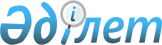 Ескелді ауданының 2014-2016 жылдарға арналған аудандық бюджеті туралы
					
			Күшін жойған
			
			
		
					Алматы облысы Ескелді аудандық мәслихатының 2013 жылғы 23 желтоқсандағы N 30-164 шешімі. Алматы облысының Әділет департаментінде 2013 жылы 30 желтоқсанда N 2542 болып тіркелді. Күші жойылды - Алматы облысы Ескелді аудандық мәслихатының 2015 жылғы 27 мамырдағы № 52-284 шешімімен      Ескерту. Күші жойылды - Алматы облысы Ескелді аудандық мәслихатының 27.05.2015 № 52-284 шешімімен.

      РҚАО ескертпесі.

      Құжаттың мәтінінде түпнұсқасының пунктуациясы мен орфографиясы сақталған.

      Қазақстан Республикасы 2008 жылдың 04 желтоқсандағы Бюджет Кодексінің 9-бабының 2-тармағына және Қазақстан Республикасы 2001 жылдың 23 қаңтарындағы "Қазақстан Республикасындағы жергілікті мемлекеттік басқару және өзін-өзі басқару туралы" Заңының 6-бабы 1-тармағының 1) тармақшасына сәйкес, Ескелді аудандық мәслихаты ШЕШІМ ҚАБЫЛДАДЫ:



      1. Ескелді ауданының 2014-2016 жылдарға арналған аудандық бюджеті тиісінше 1, 2 және 3-қосымшаларға сәйкес, оның ішінде 2014 жылға келесі көлемдерде бекітілсін:

      1) кірістер 4351614 мың теңге, оның ішінде:

      салықтық түсімдер 161665 мың теңге;

      салықтық емес түсімдер 19457 мың теңге;

      негізгі капиталды сатудан түсетін түсімдер 7923 мың теңге;

      трансферттер түсімі 4162569 мың теңге, оның ішінде:

      ағымдағы нысаналы трансферттер 894223 мың теңге;

      нысаналы даму трансферттері 819640 мың теңге;

      субвенция 2448706 мың теңге;

      2)шығындар 4311874 мың теңге;

      3) таза бюджеттік кредиттеу 77656 мың теңге, оның ішінде:

      бюджеттік кредиттер 94452 мың теңге;

      бюджеттік кредиттерді өтеу 16796 мың теңге;

      4) қаржы активтерімен операциялар бойынша сальдо 60000 мың теңге;

      5) бюджет тапшылығы (профициті) (-) 97916 мың теңге;

      6) бюджет тапшылығын қаржыландыру (профицитін пайдалану) 97916 мың теңге.

      Ескерту. 1-тармақ жаңа редакцияда - Алматы облысы Ескелді аудандық мәслихатының 24.11.2014 N 45-243 (01.01.2014 бастап қолданысқа енгізіледі) шешімімен.



      2. Аудан аумағындағы табиғи және техногендік сипаттағы төтенше жағдайларды жоюға арналған ауданның жергілікті атқарушы органының 2014 жылға арналған резерві 2269 мың теңге сомасында бекітілсін.



      3. 2014 жылға арналған аудандық бюджетті атқару барысында секвестрлеуге жатпайтын бюджеттік бағдарламалардың тізбесі 4 қосымшаға сәйкес бекітілсін.



      4. Осы шешімнің орындалуын бақылау аудандық мәслихаттың "Экономика, қаржы, бюджет және заңдылықты нығайту мәселелерін қамтитын" тұрақты комиссиясына жүктелсін.



      5. Осы шешім 2014 жылдың 1 қаңтарынан бастап қолданысқа енгізіледі.      Мәслихат хатшысы,

      сессия төрағасы                            Қ. Тастанбаев      КЕЛІСІЛДІ:      Аудандық экономика

      және бюджеттік жоспарлау

      бөлімінің басшысы                          Әлімбаев Серік Мұратұлы      2013 жылғы 23 желтоқсан

Ескелді ауданы мәслихатының

2013 жылғы 23 желтоқсандағы "Ескелді

ауданының 2014-2016 жылдарға

арналған аудандық бюджеті туралы"

N 30-164 шешімімен бекітілген

1 қосымша 

Ескелді ауданының 2014 жылға арналған аудандық бюджеті      Ескерту. 1-қосымша жаңа редакцияда - Алматы облысы Ескелді аудандық мәслихатының 24.11.2014 N 45-243 (01.01.2014 бастап қолданысқа енгізіледі) шешімімен.

Ескелді ауданы мәслихатының

2013 жылғы 23 желтоқсандағы

"Ескелді ауданының 2014-2016 жылдарға

арналған бюджеті туралы"

N 30-164 шешіміне бекітілген

2 қосымша 

Ескелді ауданының 2015 жылға арналған аудандық бюджеті

Ескелді ауданы мәслихатының

2013 жылғы 23 желтоқсандағы

"Ескелді ауданының 2014-2016 жылдарға

арналған бюджеті туралы"

N 30-164 шешіміне бекітілген

3 қосымша 

Ескелді ауданының 2016 жылға арналған аудандық бюджеті

Ескелді ауданы мәслихатының

2013 жылғы 23 желтоқсандағы

"Ескелді ауданының 2014-2016 жылдарға

арналған бюджеті туралы"

N 30-164 шешіміне бекітілген

4 қосымша 

2014 жылға арналған аудандық бюджетті атқару барысында

секвестрлеуге жатпайтын бюджеттік бағдарламалардың тізбесі
					© 2012. Қазақстан Республикасы Әділет министрлігінің «Қазақстан Республикасының Заңнама және құқықтық ақпарат институты» ШЖҚ РМК
				СанатыСанатыСанатыСанатыСомасы

(мың

теңге)СыныбыСыныбыСыныбыСомасы

(мың

теңге)Iшкi сыныбыIшкi сыныбыСомасы

(мың

теңге)АтауыСомасы

(мың

теңге)12345І. Кірістер43516141Салықтық түсімдер16166504Меншiкке салынатын салықтар1430491Мүлiкке салынатын салықтар550503Жер салығы80784Көлiк құралдарына салынатын салық756265Бірыңғай жер салығы429505Тауарларға, жұмыстарға және қызметтерге

салынатын ішкі салықтар99922Акциздер13863Табиғи және басқа да ресурстарды пайдаланғаны

үшін түсетін түсімдер17004Кәсіпкерлік және кәсіби қызметті жүргізгені

үшін алынатын алымдар690607Өзге де салықтар171Өзге де салықтар1708Заңдық мәнді іс-әрекеттерді жасағаны және

(немесе) оған уәкілеттігі бар мемлекеттік

органдар немесе лауазымды адамдар құжаттар

бергені үшін алатын міндетті төлемдер86071Мемлекеттік баж86072Салықтық емес түсiмдер1945701Мемлекеттік меншіктен түсетін кірістер59435Мемлекет меншігіндегі мүлікті жалға беруден

түсетін кірістер594306Өзге де салықтық емес түсiмдер135141Өзге де салықтық емес түсiмдер135143Негізгі капиталды сатудан түсетін түсімдер792303Жердi және материалдық емес активтердi сату79231Жерді сату64812Материалдық емес активтерді сату 14424Трансферттердің түсімдері416256902Мемлекеттiк басқарудың жоғары тұрған

органдарынан түсетiн трансферттер41625692Облыстық бюджеттен түсетiн трансферттер4162569Функционалдық топФункционалдық топФункционалдық топФункционалдық топФункционалдық топСомасы

(мың

теңге)Кіші функцияКіші функцияКіші функцияКіші функцияСомасы

(мың

теңге)Бюджеттік бағдарламалардың әкімшісіБюджеттік бағдарламалардың әкімшісіБюджеттік бағдарламалардың әкімшісіСомасы

(мың

теңге)БағдарламаБағдарламаСомасы

(мың

теңге)АтауыСомасы

(мың

теңге)123456ІІ. Шығындар431187401Жалпы сипаттағы мемлекеттiк қызметтер2712711Мемлекеттiк басқарудың жалпы функцияларын

орындайтын өкiлдiк, атқарушы және басқа

органдар238499112Аудан (облыстық маңызы бар қала)

мәслихатының аппараты13174001Аудан (облыстық маңызы бар қала)

мәслихатының қызметін қамтамасыз ету

жөніндегі қызметтер12926003Мемлекеттік органның күрделі шығыстары248122Аудан (облыстық маңызы бар қала) әкімінің

аппараты61129001Аудан (облыстық маңызы бар қала) әкімінің

қызметін қамтамасыз ету жөніндегі қызметтер60148003Мемлекеттік органның күрделі шығыстары981123Қаладағы аудан, аудандық маңызы бар қала,

кент, ауыл, ауылдық округ әкімінің аппараты164196001Қаладағы аудан, аудандық маңызы бар қала,

кент, ауыл, ауылдық округ әкімінің қызметін

қамтамасыз ету жөніндегі қызметтер163107022Мемлекеттік органның күрделі шығыстары10892Қаржылық қызмет20719452Ауданның (облыстық маңызы бар қаланың)

қаржы бөлімі20719001Ауданның (облыстық маңызы бар қаланың)

бюджетін орындау және ауданның (облыстық

маңызы бар қаланың) коммуналдық меншігін

басқару саласындағы мемлекеттік саясатты

іске асыру жөніндегі қызметтер14125003Салық салу мақсатында мүлікті бағалауды

жүргізу700010Жекешелендіру, коммуналдық меншікті басқару,

жекешелендіруден кейінгі қызмет және осыған

байланысты дауларды реттеу112018Мемлекеттік органның күрделі шығыстары57825Жоспарлау және статистикалық қызмет12053453Ауданның (облыстық маңызы бар қаланың)

экономика және бюджеттік жоспарлау бөлімі12053001Экономикалық саясатты, мемлекеттік жоспарлау

жүйесін қалыптастыру мен дамыту және ауданды

(облыстық маңызы бар қаланы) басқару

саласындағы мемлекеттік саясатты іске асыру

жөніндегі қызметтер12035004Мемлекеттік органның күрделі шығыстары1802Қорғаныс2472451Әскери мұқтаждар1040122Аудан (облыстық маңызы бар қала) әкімінің

аппараты1040005Жалпыға бірдей әскери міндетті атқару

шеңберіндегі іс-шаралар10402Төтенше жағдайлар жөнiндегi жұмыстарды

ұйымдастыру246205122Аудан (облыстық маңызы бар қала) әкімінің

аппараты246205006Аудан (облыстық маңызы бар қала) ауқымындағы

төтенше жағдайлардың алдын алу және жою246167007Аудандық (қалалық) ауқымдағы дала

өрттерінің, сондай-ақ мемлекеттік өртке

қарсы қызмет органдары құрылмаған елдi

мекендерде өрттердің алдын алу және оларды

сөндіру жөніндегі іс-шаралар3804Бiлiм беру26754941Мектепке дейiнгi тәрбиелеу және оқыту160391464Ауданның (облыстық маңызы бар қаланың)

білім бөлімі160391009Мектепке дейінгі тәрбиелеу мен оқытуды

қамтамасыз ету67901040Мектепке дейінгі білім беру ұйымдарында

мемлекеттік білім беру тапсырысын іске

асыруға924902Бастауыш, негізгі орта және жалпы орта

білім беру1933188464Ауданның (облыстық маңызы бар қаланың)

білім бөлімі1933188003Жалпы білім беру19331889Бiлiм беру саласындағы өзге де қызметтер581915464Ауданның (облыстық маңызы бар қаланың)

білім бөлімі261261001Жергілікті деңгейде білім беру саласындағы

мемлекеттік саясатты іске асыру жөніндегі

қызметтер14650005Ауданның (облыстық маңызы бар қаланың)

мемлекеттік білім беру мекемелері үшін

оқулықтар мен оқу-әдiстемелiк кешендерді

сатып алу және жеткізу24722015Жетім баланы (жетім балаларды) және

ата-аналарының қамқорынсыз қалған баланы

(балаларды) күтіп-ұстауға қамқоршыларға

(қорғаншыларға) ай сайынғы ақшалай қаражат

төлемі25643067Ведомстволық бағыныстағы мемлекеттік

мекемелерінің және ұйымдарының күрделі

шығыстары196246467Ауданның (облыстық маңызы бар қаланың)

құрылыс бөлімі320654037Білім беру объектілерін салу және реконструкциялау32065406Әлеуметтiк көмек және әлеуметтiк қамтамасыз

ету1347712Әлеуметтiк көмек113819451Ауданның (облыстық маңызы бар қаланың)

жұмыспен қамту және әлеуметтік бағдарламалар

бөлімі113819002Жұмыспен қамту бағдарламасы29029004Ауылдық жерлерде тұратын денсаулық сақтау,

білім беру, әлеуметтік қамтамасыз ету,

мәдениет, спорт және ветеринар мамандарына

отын сатып алуға Қазақстан Республикасының

заңнамасына сәйкес әлеуметтік көмек көрсету17594005Мемлекеттік атаулы әлеуметтік көмек3388006Тұрғын үйге көмек көрсету2573007Жергілікті өкілетті органдардың шешімі

бойынша мұқтаж азаматтардың жекелеген

топтарына әлеуметтік көмек7728010Үйден тәрбиеленіп оқытылатын мүгедек

балаларды материалдық қамтамасыз ету2781014Мұқтаж азаматтарға үйде әлеуметтiк көмек

көрсету1969701618 жасқа дейінгі балаларға мемлекеттік

жәрдемақылар12438017Мүгедектерді оңалту жеке бағдарламасына

сәйкес, мұқтаж мүгедектерді міндетті

гигиеналық құралдармен және ымдау тілі

мамандарының қызмет көрсетуін, жеке

көмекшілермен қамтамасыз ету185919Әлеуметтiк көмек және әлеуметтiк қамтамасыз

ету салаларындағы өзге де қызметтер20952451Ауданның (облыстық маңызы бар қаланың)

жұмыспен қамту және әлеуметтік бағдарламалар

бөлімі20952001Жергілікті деңгейде халық үшін әлеуметтік

бағдарламаларды жұмыспен қамтуды қамтамасыз

етуді іске асыру саласындағы мемлекеттік

саясатты іске асыру жөніндегі қызметтер19914011Жәрдемақыларды және басқа да әлеуметтік

төлемдерді есептеу, төлеу мен жеткізу

бойынша қызметтерге ақы төлеу555067Ведомстволық бағыныстағы мемлекеттік

мекемелерінің және ұйымдарының күрделі

шығыстары48307Тұрғын үй-коммуналдық шаруашылық6502361Тұрғын үй шаруашылығы324889467Ауданның (облыстық маңызы бар қаланың)

құрылыс бөлімі262107003Мемлекеттік коммуналдық тұрғын үй қорының

тұрғын үйін жобалау, салу және (немесе)

сатып алу187392004Инженерлік коммуникациялық инфрақұрылымды

дамыту, жайластыру және (немесе) сатып алу74715485Ауданның (облыстық маңызы бар қаланың)

жолаушылар көлігі және автомобиль жолдары

бөлімі9995004Жұмыспен қамту 2020 жол картасы бойынша

қалаларды және ауылдық елді мекендерді

дамыту шеңберінде объектілерді жөндеу және

абаттандыру9995487Ауданның (облыстық маңызы бар қаланың)

тұрғын үй-коммуналдық шаруашылық және

тұрғын үй инспекция бөлімі52787001Тұрғын үй-коммуналдық шаруашылық және

тұрғын үй қоры саласында жергілікті деңгейде

мемлекеттік саясатты іске асыру бойынша

қызметтер6908003Мемлекеттік органның күрделі шығыстары53004Мемлекеттiк қажеттiлiктер үшiн жер

учаскелерiн алып қою, оның iшiнде сатып алу

жолымен алып қою және осыған байланысты

жылжымайтын мүлiктi иелiктен айыру715006Азаматтардың жекелеген санаттарын тұрғын

үймен қамтамасыз ету18073010Кондоминиум объектілеріне техникалық

паспорттар дайындау309032Ведомстволық бағыныстағы мемлекеттік

мекемелер мен ұйымдардың күрделі шығыстары10000041Жұмыспен қамту 2020 жол картасы бойынша

қалалар мен ауылдық елді мекендерді дамыту

шеңберінде объектілерді жөндеу және

абаттандыру167292Коммуналдық шаруашылық285294487Ауданның (облыстық маңызы бар қаланың)

тұрғын үй-коммуналдық шаруашылық және тұрғын

үй инспекция бөлімі285294016Сумен жабдықтау және су бұру жүйесінің

жұмыс істеуі 47415028Коммуналдық шаруашылықты дамыту10000029Сумен жабдықтау және су бұру жүйелерін

дамыту2278793Елді-мекендерді абаттандыру40053487Ауданның (облыстық маңызы бар қаланың)

тұрғын үй-коммуналдық шаруашылық және

тұрғын үй инспекция бөлімі40053017Елді мекендердің санитариясын қамтамасыз ету7945025Елді мекендердегі көшелерді жарықтандыру18482030Елді мекендерді абаттандыру және

көгалдандыру13246031Жерлеу орындарын ұстау және туыстары жоқ

адамдарды жерлеу38008Мәдениет, спорт, туризм және ақпараттық

кеңістiк1136211Мәдениет саласындағы қызмет50553455Ауданның (облыстық маңызы бар қаланың)

мәдениет және тілдерді дамыту бөлімі50553003Мәдени-демалыс жұмысын қолдау505532Спорт9824465Ауданның (облыстық маңызы бар қаланың) дене

шынықтыру және спорт бөлімі9824001Жергілікті деңгейде дене шынықтыру және

спорт саласындағы мемлекеттік саясатты іске

асыру жөніндегі қызметтер4821004Мемлекеттік органның күрделі шығыстары170006Аудандық (облыстық маңызы бар қалалық)

деңгейде спорттық жарыстар өткiзу492007Әртүрлi спорт түрлерi бойынша аудан

(облыстық маңызы бар қаланың) құрама

командаларының мүшелерiн дайындау және

олардың облыстық спорт жарыстарына қатысуы43413Ақпараттық кеңiстiк33437455Ауданның (облыстық маңызы бар қаланың)

мәдениет және тілдерді дамыту бөлімі33437006Аудандық (қалалық) кiтапханалардың жұмыс

iстеуi32592007Мемлекеттік тілді және Қазақстан

халықтарының басқа да тілдерін дамыту8459Мәдениет, спорт, туризм және ақпараттық

кеңiстiктi ұйымдастыру жөнiндегi өзге де

қызметтер19807455Ауданның (облыстық маңызы бар қаланың)

мәдениет және тілдерді дамыту бөлімі6741001Жергілікті деңгейде тілдерді және мәдениетті

дамыту саласындағы мемлекеттік саясатты іске

асыру жөніндегі қызметтер5258032Ведомстволық бағыныстағы мемлекеттік

мекемелерінің және ұйымдарының күрделі

шығыстары1483456Ауданның (облыстық маңызы бар қаланың) ішкі

саясат бөлімі13066001Жергілікті деңгейде ақпарат, мемлекеттілікті

нығайту және азаматтардың әлеуметтік

сенімділігін қалыптастыру саласында

мемлекеттік саясатты іске асыру жөніндегі

қызметтер1306610Ауыл, су, орман, балық шаруашылығы, ерекше

қорғалатын табиғи аумақтар, қоршаған ортаны

және жануарлар дүниесін қорғау, жер

қатынастары1224531Ауыл шаруашылығы47899453Ауданның (облыстық маңызы бар қаланың)

экономика және бюджеттік жоспарлау бөлімі18171099Мамандардың әлеуметтік көмек көрсетуі

жөніндегі шараларды іске асыру18171462Ауданның (облыстық маңызы бар қаланың)

ауыл шаруашылығы бөлімі14292001Жергілікті деңгейде ауыл шаруашылығы

саласындағы мемлекеттік саясатты іске

асыру жөніндегі қызметтер13392006Мемлекеттік органның күрделі шығыстары900473Ауданның (облыстық маңызы бар қаланың)

ветеринария бөлімі15436001Жергілікті деңгейде ветеринария саласындағы

мемлекеттік саясатты іске асыру жөніндегі

қызметтер6113006Ауру жануарларды санитарлық союды

ұйымдастыру1037007Қаңғыбас иттер мен мысықтарды аулауды және

жоюды ұйымдастыру1000008Алып қойылатын және жойылатын ауру

жануарлардың, жануарлардан алынатын өнімдер

мен шикізаттың құнын иелеріне өтеу5878009Жануарлардың энзоотиялық аурулары бойынша

ветеринариялық іс-шараларды жүргізу14086Жер қатынастары7394463Ауданның (облыстық маңызы бар қаланың) жер

қатынастары бөлімі7394001Аудан (облыстық маңызы бар қала) аумағында

жер қатынастарын реттеу саласындағы

мемлекеттік саясатты іске асыру жөніндегі

қызметтер7244007Мемлекеттік органның күрделі шығыстары1509Ауыл, су, орман, балық шаруашылығы және

қоршаған ортаны қорғау мен жер қатынастары

саласындағы өзге де қызметтер67160473Ауданның (облыстық маңызы бар қаланың)

ветеринария бөлімі67160011Эпизоотияға қарсы іс-шаралар жүргізу6716011Өнеркәсіп, сәулет, қала құрылысы және

құрылыс қызметі145202Сәулет, қала құрылысы және құрылыс қызметі14520467Ауданның (облыстық маңызы бар қаланың)

құрылыс бөлімі6167001Жергілікті деңгейде құрылыс саласындағы

мемлекеттік саясатты іске асыру жөніндегі

қызметтер6167468Ауданның (облыстық маңызы бар қаланың)

сәулет және қала құрылысы бөлімі8353001Жергілікті деңгейде сәулет және қала

құрылысы саласындағы мемлекеттік саясатты

іске асыру жөніндегі қызметтер835312Көлiк және коммуникация281881Автомобиль көлiгi22900485Ауданның (облыстық маңызы бар қаланың)

жолаушылар көлігі және автомобиль жолдары

бөлімі22900023Автомобиль жолдарының жұмыс істеуін

қамтамасыз ету229009Көлiк және коммуникациялар саласындағы өзге

де қызметтер5288485Ауданның (облыстық маңызы бар қаланың)

жолаушылар көлігі және автомобиль жолдары

бөлімі5288001Жергілікті деңгейде жолаушылар көлігі және

автомобиль жолдары саласындағы мемлекеттік

саясатты іске асыру жөніндегі қызметтер4788003Мемлекеттік органның күрделі шығыстары50013Өзгелер535993Кәсiпкерлiк қызметтi қолдау және

бәсекелестікті қорғау6634469Ауданның (облыстық маңызы бар қаланың)

кәсіпкерлік бөлімі6634001Жергілікті деңгейде кәсіпкерлік пен

өнеркәсіпті дамыту саласындағы мемлекеттік

саясатты іске асыру жөніндегі қызметтер66349Өзгелер46965452Ауданның (облыстық маңызы бар қаланың)

қаржы бөлімі2269012Ауданның (облыстық маңызы бар қаланың)

жергілікті атқарушы органының резерві2269123Қаладағы аудан, аудандық маңызы бар қала,

кент, ауыл, ауылдық округ әкімінің аппараты44696040"Өңірлерді дамыту" Бағдарламасы шеңберінде

өңірлерді экономикалық дамытуға жәрдемдесу

бойынша шараларды іске асыру4469615Трансферттер4761Трансферттер476452Ауданның (облыстық маңызы бар қаланың)

қаржы бөлімі476006Пайдаланылмаған (толық пайдаланылмаған)

нысаналы трансферттерді қайтару476Функционалдық топФункционалдық топФункционалдық топФункционалдық топФункционалдық топСомасы

(мың

теңге)Кіші функцияКіші функцияКіші функцияКіші функцияСомасы

(мың

теңге)Бюджеттік бағдарламалардың әкімшісіБюджеттік бағдарламалардың әкімшісіБюджеттік бағдарламалардың әкімшісіСомасы

(мың

теңге)БағдарламаБағдарламаСомасы

(мың

теңге)АтауыСомасы

(мың

теңге)ІІІ. Таза бюджеттік кредиттеу77656Бюджеттік кредиттер9445210Ауыл, су, орман, балық шаруашылығы, ерекше

қорғалатын табиғи аумақтар, қоршаған ортаны

және жануарлар дүниесін қорғау, жер

қатынастары944521Ауыл шаруашылығы94452453Ауданның (облыстық маңызы бар қаланың)

экономика және бюджеттік жоспарлау бөлімі94452006Мамандарды әлеуметтік қолдау шараларын іске

асыру үшін бюджеттік кредиттер94452СанатыСанатыСанатыСанатыСомасы

(мың

теңге)СыныбыСыныбыСыныбыСомасы

(мың

теңге)Iшкi сыныбыIшкi сыныбыСомасы

(мың

теңге)АтауыСомасы

(мың

теңге)5Бюджеттік кредиттерді өтеу1679601Бюджеттік кредиттерді өтеу167961Мемлекеттік бюджеттен берілген бюджеттік

кредиттерді өтеу16796Функционалдық топФункционалдық топФункционалдық топФункционалдық топФункционалдық топСомасы

(мың

теңге)Кіші функцияКіші функцияКіші функцияКіші функцияСомасы

(мың

теңге)Бюджеттік бағдарламалардың әкiмшiсiБюджеттік бағдарламалардың әкiмшiсiБюджеттік бағдарламалардың әкiмшiсiСомасы

(мың

теңге)БағдарламаБағдарламаСомасы

(мың

теңге)АтауыСомасы

(мың

теңге)IV. Қаржы активтерімен операциялар

бойынша сальдо60000Қаржы активтерін сатып алу6000013Басқалар600009Басқалар60000487Ауданның (облыстық маңызы бар қаланың)

тұрғын үй-коммуналдық шаруашылық және

тұрғын үй инспекция бөлімі60000065Заңды тұлғалардың жарғылық капиталын

қалыптастыру немесе ұлғайту60000СанатыСанатыСанатыСанатыСомасы

(мың

теңге)СыныбыСыныбыСыныбыСомасы

(мың

теңге)Iшкi сыныбыIшкi сыныбыСомасы

(мың

теңге)АтауыСомасы

(мың

теңге)V. Бюджет тапшылығы (профициті)-97916VI. Бюджет тапшылығын қаржыландыру

(профицитін пайдалану)979167Қарыздар түсімі9445201Мемлекеттік ішкі қарыздар944522Қарыз алу келісім-шарттары944528Бюджет қаражаттарының пайдаланылатын

қалдықтары2026101Бюджет қаражатының қалдықтары202611Бюджет қаражатының бос қалдықтары20261Функционалдық топФункционалдық топФункционалдық топФункционалдық топФункционалдық топСомасы

(мың

теңге)Кіші функцияКіші функцияКіші функцияКіші функцияСомасы

(мың

теңге)Бюджеттік бағдарламалардың әкімшісіБюджеттік бағдарламалардың әкімшісіБюджеттік бағдарламалардың әкімшісіСомасы

(мың

теңге)БағдарламаБағдарламаСомасы

(мың

теңге)АтауыСомасы

(мың

теңге)Қарыздарды өтеу1679716Қарыздарды өтеу167971Қарыздарды өтеу16797452Ауданның (облыстық маңызы бар қаланың)

қаржы бөлімі16797008Жергілікті атқарушы органның жоғары

тұрған бюджет алдындағы борышын өтеу16796021Жергілікті бюджеттен бөлінген

пайдаланылмаған бюджеттік кредиттерді

қайтару1СанатыСанатыСанатыСанатыСомасы

мың теңгеСыныбыСыныбыСыныбыСомасы

мың теңгеIшкi сыныбыIшкi сыныбыСомасы

мың теңгеАтауыСомасы

мың теңге12345КІРІСТЕР33995011Салықтық түсімдер18574404Меншiкке салынатын салықтар1659441Мүлiкке салынатын салықтар562003Жер салығы76804Көлiк құралдарына салынатын салық975645Бірыңғай жер салығы450005Тауарларға, жұмыстарға және қызметтерге

салынатын ішкі салықтар109762Акциздер15813Табиғи және басқа да ресурстарды пайдаланғаны

үшін түсетін түсімдер17004Кәсіпкерлік және кәсіби қызметті жүргізгені

үшін алынатын алымдар769508Заңдық мәнді іс-әрекеттерді жасағаны және

(немесе) оған уәкілеттігі бар мемлекеттік

органдар немесе лауазымды адамдар құжаттар

бергені үшін алатын міндетті төлемдер88241Мемлекеттік баж88242Салықтық емес түсiмдер909506Басқа да салықтық емес түсiмдер90951Басқа да салықтық емес түсiмдер90953Негізгі капиталды сатудан түсетін түсімдер642003Жердi және материалдық емес активтердi сату64201Жерді сату53502Материалдық емес активтерді сату 10704Трансферттердің түсімдері319824202Мемлекеттiк басқарудың жоғары тұрған

органдарынан түсетiн трансферттер31982422Облыстық бюджеттен түсетiн трансферттер3198242Функционалдық топФункционалдық топФункционалдық топФункционалдық топФункционалдық топСомасы

мың теңгеКіші функцияКіші функцияКіші функцияКіші функцияСомасы

мың теңгеБюджеттік бағдарламалардың әкімшісіБюджеттік бағдарламалардың әкімшісіБюджеттік бағдарламалардың әкімшісіСомасы

мың теңгеБағдарламаБағдарламаСомасы

мың теңгеАтауыСомасы

мың теңге123456Шығындар339950101Жалпы сипаттағы мемлекеттiк қызметтер259546011Мемлекеттiк басқарудың жалпы функцияларын

орындайтын өкiлдiк, атқарушы және басқа

органдар233774011112Аудан (облыстық маңызы бар қала) мәслихатының аппараты12781011112001Аудан (облыстық маңызы бар қала)

мәслихатының қызметін қамтамасыз ету

жөніндегі қызметтер12781011122Аудан (облыстық маңызы бар қала) әкімінің

аппараты58683011122001Аудан (облыстық маңызы бар қала) әкімінің

қызметін қамтамасыз ету жөніндегі

қызметтер54183011122003Мемлекеттік органның күрделі шығыстары4500011123Қаладағы аудан, аудандық маңызы бар қала,

кент, ауыл, ауылдық округ әкімінің

аппараты162310011123001Қаладағы аудан, аудандық маңызы бар қала,

кент, ауыл, ауылдық округ әкімінің

қызметін қамтамасыз ету жөніндегі

қызметтер162310012Қаржылық қызмет13947012452Ауданның (облыстық маңызы бар қаланың)

қаржы бөлімі13947012452001Ауданның (облыстық манызы бар қаланың)

бюджетін орындау және ауданның (облыстық

маңызы бар қаланың) коммуналдық меншігін

басқару саласындағы мемлекеттік саясатты

іске асыру жөніндегі қызметтер12619012452003Салық салу мақсатында мүлікті бағалауды

жүргізу700012452010Жекешелендіру, коммуналдық меншікті

басқару, жекешелендіруден кейінгі қызмет

және осыған байланысты дауларды реттеу628015Жоспарлау және статистикалық қызмет11825015453Ауданның (облыстық маңызы бар қаланың)

экономика және бюджеттік жоспарлау бөлімі11825015453001Экономикалық саясатты, мемлекеттік

жоспарлау жүйесін қалыптастыру мен дамыту

және ауданды (облыстық маңызы бар қаланы)

басқару саласындағы мемлекеттік саясатты

іске асыру жөніндегі қызметтер1182502Қорғаныс72797021Әскери мұқтаждар1648021122Аудан (облыстық маңызы бар қала) әкімінің

аппараты1648021122005Жалпыға бірдей әскери міндетті атқару

шеңберіндегі іс-шаралар1648022Төтенше жағдайлар жөнiндегi жұмыстарды

ұйымдастыру71149022122Аудан (облыстық маңызы бар қала) әкімінің

аппараты71149022122006Аудан (облыстық маңызы бар қала)

ауқымындағы төтенше жағдайлардың

алдын алу және жою70834022122007Аудандық (қалалық) ауқымдағы дала

өрттерінің, сондай-ақ мемлекеттік өртке

қарсы қызмет органдары құрылмаған елдi

мекендерде өрттердің алдын алу және оларды

сөндіру жөніндегі іс-шаралар31504Бiлiм беру2229752041Мектепке дейiнгi тәрбиелеу және оқыту118961041464Ауданның (облыстық маңызы бар қаланың)

білім бөлімі118961041471009Мектепке дейінгі тәрбиелеу мен оқытуды

қамтамасыз ету60853041471040Мектепке дейінгі білім беру ұйымдарында

мемлекеттік білім беру тапсырысын іске

асыруға58108042Бастауыш, негізгі орта және жалпы орта

білім беру1805035042464Ауданның (облыстық маңызы бар қаланың)

білім бөлімі1805035042471003Жалпы білім беру1805035049Бiлiм беру саласындағы өзге де қызметтер305756049464Ауданның (облыстық маңызы бар қаланың)

білім бөлімі305756001Жергілікті деңгейде білім беру саласындағы

мемлекеттік саясатты іске асыру жөніндегі

қызметтер13205049471005Ауданның (облыстык маңызы бар қаланың)

мемлекеттік білім беру мекемелері үшін

оқулықтар мен оқу-әдiстемелiк кешендерді

сатып алу және жеткізу22631049471015Жетім баланы (жетім балаларды) және

ата-аналарының қамқорынсыз қалған баланы

(балаларды) күтіп-ұстауға асыраушыларына

ай сайынғы ақшалай қаражат төлемдері30535049471020Республикалық бюджеттен берілетін

трансферттер есебінен үйде оқытылатын

мүгедек балаларды жабдықпен, бағдарламалық

қамтыммен қамтамасыз ету842067Ведомстволық бағыныстағы мемлекеттік

мекемелерінің және ұйымдарының күрделі

шығыстары23854306Әлеуметтiк көмек және әлеуметтiк

қамтамасыз ету148551062Әлеуметтiк көмек128858062451Ауданның (облыстық маңызы бар қаланың)

жұмыспен қамту және әлеуметтік

бағдарламалар бөлімі128858062451002Еңбекпен қамту бағдарламасы35865062451004Ауылдық жерлерде тұратын денсаулық сақтау,

білім беру, әлеуметтік қамтамасыз ету,

мәдениет және спорт мамандарына отын

сатып алуға Қазақстан Республикасының

заңнамасына сәйкес әлеуметтік көмек

көрсету18829062451005Мемлекеттік атаулы әлеуметтік көмек3216062451006Тұрғын үй көмегі7120062451007Жергілікті өкілетті органдардың шешімі

бойынша мұқтаж азаматтардың жекелеген

топтарына әлеуметтік көмек9359062451010Үйден тәрбиеленіп оқытылатын мүгедек

балаларды материалдық қамтамасыз ету5400062451014Мұқтаж азаматтарға үйде әлеуметтiк көмек

көрсету1806706245101618 жасқа дейінгі балаларға мемлекеттік

жәрдемақылар18547062451017Мүгедектерді оңалту жеке бағдарламасына

сәйкес, мұқтаж мүгедектерді міндетті

гигиеналық құралдармен және ымдау тілі

мамандарының қызмет көрсетуін, жеке

көмекшілермен қамтамасыз ету12455069Әлеуметтiк көмек және әлеуметтiк

қамтамасыз ету салаларындағы өзге де

қызметтер19693069451Ауданның (облыстық маңызы бар қаланың)

жұмыспен қамту және әлеуметтік

бағдарламалар бөлімі19693069451001Жергілікті деңгейде халық үшін әлеуметтік

бағдарламаларды жұмыспен қамтуды

қамтамасыз етуді іске асыру саласындағы

мемлекеттік саясатты іске асыру жөніндегі

қызметтер18369069451011Жәрдемақыларды және басқа да әлеуметтік

төлемдерді есептеу, төлеу мен жеткізу

бойынша қызметтерге ақы төлеу132407Тұрғын үй-коммуналдық шаруашылық398201071Тұрғын үй шаруашылығы61813071467Ауданның (облыстық маңызы бар қаланың)

құрылыс бөлімі55098071467003Мемлекеттік коммуналдық тұрғын үй қорының

тұрғын үйін жобалау, салу және (немесе)

сатып алу55098071487Ауданның (облыстық маңызы бар қаланың)

тұрғын үй-коммуналдық шаруашылық және

тұрғын үй инспекция бөлімі6715071479001Тұрғын үй-коммуналдық шаруашылық және

тұрғын үй қоры саласында жергілікті

деңгейде мемлекеттік саясатты іске асыру

бойынша қызметтер6715072Коммуналдық шаруашылық290000072487Ауданның (облыстық маңызы бар қаланың)

тұрғын үй-коммуналдық шаруашылық және

тұрғын үй инспекция бөлімі290000072458029Сумен жабдықтау және су бұру жүйелерін

дамыту290000073Елді-мекендерді көркейту46388073487Ауданның (облыстық маңызы бар қаланың)

тұрғын үй-коммуналдық шаруашылық және

тұрғын үй инспекция бөлімі46388017Елді мекендердің санитариясын қамтамасыз

ету5826073123025Елді мекендердегі көшелерді жарықтандыру22450073123031Жерлеу орындарын ұстау және туысы жоқ

адамдарды жерлеу407073123030Елді мекендерді абаттандыру және

көгалдандыру1770508Мәдениет, спорт, туризм және ақпараттық

кеңістiк96770081Мәдениет саласындағы қызмет43255081455Ауданның (облыстық маңызы бар қаланың)

мәдениет және тілдерді дамыту бөлімі43255081455003Мәдени-демалыс жұмысын қолдау43255082Спорт8220082465Ауданның (облыстық маңызы бар қаланың)

Дене шынықтыру және спорт бөлімі8220001Жергілікті деңгейде дене шынықтыру және

спорт саласындағы мемлекеттік саясатты

іске асыру жөніндегі қызметтер5055082471006Аудандық (облыстық маңызы бар қалалық)

деңгейде спорттық жарыстар өткiзу527082471007Әртүрлi спорт түрлерi бойынша аудан

(облыстық маңызы бар қаланың) құрама

командаларының мүшелерiн дайындау және

олардың облыстық спорт жарыстарына қатысуы2638083Ақпараттық кеңiстiк31093083455Ауданның (облыстық маңызы бар қаланың)

мәдениет және тілдерді дамыту бөлімі31093083455006Аудандық (қалалық) кiтапханалардың жұмыс

iстеуi30189083455007Мемлекеттік тілді және Қазақстан

халықтарының басқа да тілдерін дамыту904089Мәдениет, спорт, туризм және ақпараттық

кеңiстiктi ұйымдастыру жөнiндегi өзге де

қызметтер14202089455Ауданның (облыстық маңызы бар қаланың)

мәдениет және тілдерді дамыту бөлімі4864089455001Жергілікті деңгейде тілдерді және

мәдениетті дамыту саласындағы мемлекеттік

саясатты іске асыру жөніндегі қызметтер4864089456Ауданның (облыстық маңызы бар қаланың)

ішкі саясат бөлімі9338089456001Жергілікті деңгейде ақпарат,

мемлекеттілікті нығайту және азаматтардың

әлеуметтік сенімділігін қалыптастыру

саласында мемлекеттік саясатты іске асыру

жөніндегі қызметтер933810Ауыл, су, орман, балық шаруашылығы, ерекше

қорғалатын табиғи аумақтар, қоршаған

ортаны және жануарлар дүниесін қорғау,

жер қатынастары121888101Ауыл шаруашылығы48092101453Ауданның (облыстық маңызы бар қаланың)

экономика және бюджеттік жоспарлау бөлімі20473101453099Мамандардың әлеуметтік көмек көрсетуі

жөніндегі шараларды іске асыру20473101462Ауданның (облыстық маңызы бар қаланың)

ауыл шаруашылығы бөлімі12339101462001Жергілікте деңгейде ауыл шаруашылығы

саласындағы мемлекеттік саясатты іске

асыру жөніндегі қызметтер12339101473Ауданның (облыстық маңызы бар қаланың)

ветеринария бөлімі15280101473001Жергілікті деңгейде ветеринария

саласындағы мемлекеттік саясатты іске

асыру жөніндегі қызметтер5994101473006Ауру жануарларды санитарлық союды

ұйымдастыру6915101473007Қаңғыбас иттер мен мысықтарды аулауды

және жоюды ұйымдастыру1070101473009Жануарлардың энзоотиялық аурулары бойынша

ветеринариялық іс-шараларды жүргізу1301106Жер қатынастары6636106463Ауданның (облыстық маңызы бар қаланың)

жер қатынастары бөлімі6636106463001Аудан (облыстық маңызы бар қала) аумағында

жер қатынастарын реттеу саласындағы

мемлекеттік саясатты іске асыру жөніндегі

қызметтер6636109Ауыл, су, орман, балық шаруашылығы және

қоршаған ортаны қорғау мен жер қатынастары

саласындағы өзге де қызметтер67160109473Ауданның (облыстық маңызы бар қаланың)

ветеринария бөлімі67160109473011Эпизоотияға қарсы іс-шаралар жүргізу6716011Өнеркәсіп, сәулет, қала құрылысы және

құрылыс қызметі11904112Сәулет, қала құрылысы және құрылыс қызметі11904112467Ауданның (облыстық маңызы бар қаланың)

құрылыс бөлімі5692112467001Жергілікті деңгейде құрылыс саласындағы

мемлекеттік саясатты іске асыру жөніндегі

қызметтер5692112468Ауданның (облыстық маңызы бар қаланың)

сәулет және қала құрылысы бөлімі6212112468001Жергілікті деңгейде сәулет және қала

құрылысы саласындағы мемлекеттік саясатты

іске асыру жөніндегі қызметтер621212Көлiк және коммуникация8307121Автомобиль көлiгi3210121485Ауданның (облыстық маңызы бар қаланың)

жолаушылар көлігі және автомобиль жолдары

бөлімі3210121458023Автомобиль жолдарының жұмыс істеуін

қамтамасыз ету32109Көлiк және коммуникациялар саласындағы

өзге де қызметтер5097485Ауданның (облыстық маңызы бар қаланың)

жолаушылар көлігі және автомобиль жолдары

бөлімі5097001Жергілікті деңгейде жолаушылар көлігі және

автомобиль жолдары саласындағы мемлекеттік

саясатты іске асыру жөніндегі қызметтер509713Өзгелер51785133Кәсiпкерлiк қызметтi қолдау және

бәсекелестікті қорғау4674133469Ауданның (облыстық маңызы бар қаланың)

кәсіпкерлік бөлімі4674133469001Жергілікті деңгейде кәсіпкерлік пен

өнеркәсіпті дамыту саласындағы мемлекеттік

саясатты іске асыру жөніндегі қызметтер4674139Өзгелер47111139452Ауданның (облыстық маңызы бар қаланың)

қаржы бөлімі2415139452012Ауданның (облыстық маңызы бар қаланың)

жергілікті атқарушы органының резерві2415139487Ауданның (облыстық маңызы бар қаланың)

тұрғын үй-коммуналдық шаруашылық және

тұрғын үй инспекция бөлімі35128040"Өңірлерді дамыту" Бағдарламасы

шеңберінде өңірлерді экономикалық дамытуға

жәрдемдесу бойынша шараларды іске асыру35128473Ауданның (облыстық маңызы бар қаланың)

ветеринария бөлімі9568040"Өңірлерді дамыту" Бағдарламасы шеңберінде

өңірлерді экономикалық дамытуға жәрдемдесу

бойынша шараларды іске асыру9568Функционалдық топФункционалдық топФункционалдық топФункционалдық топФункционалдық топСомасы

(мың теңге)Кіші функцияКіші функцияКіші функцияКіші функцияСомасы

(мың теңге)Бюджеттік бағдарламалардың әкімшісіБюджеттік бағдарламалардың әкімшісіБюджеттік бағдарламалардың әкімшісіСомасы

(мың теңге)БағдарламаБағдарламаСомасы

(мың теңге)АтауыСомасы

(мың теңге)Қарыздарды өтеу1679616Қарыздарды өтеу167961Қарыздарды өтеу16796452Ауданның (облыстық маңызы бар қаланың)

қаржы бөлімі16796008Жергілікті атқарушы органның жоғары

тұрған бюджет алдындағы борышын өтеу16796СанатыСанатыСанатыСанатыСомасы

мың теңгеСыныбыСыныбыСомасы

мың теңгеIшкi сыныбыIшкi сыныбыСомасы

мың теңгеАтауыСомасы

мың теңге5Бюджеттік кредиттерді өтеу1679601Бюджеттік кредиттерді өтеу167961Мемлекеттік бюджеттен берілген бюджеттік

кредиттерді өтеу16796Функционалдық топФункционалдық топФункционалдық топФункционалдық топФункционалдық топСомасы

(мың теңге)Кіші функцияКіші функцияКіші функцияКіші функцияСомасы

(мың теңге)Бюджеттік бағдарламалардың әкімшісіБюджеттік бағдарламалардың әкімшісіБюджеттік бағдарламалардың әкімшісіСомасы

(мың теңге)БағдарламаБағдарламаСомасы

(мың теңге)АтауыСомасы

(мың теңге)ІІІ. Таза бюджеттік кредитеу72100Бюджеттік кредиттер8889610Ауыл, су, орман, балық шаруашылығы,

ерекше қорғалатын табиғи аумақтар,

қоршаған ортаны және жануарлар дүниесін

қорғау, жер қатынастары888961Ауыл шаруашылығы88896453Ауданның (облыстық маңызы бар қаланың)

экономика және бюджеттік жоспарлау бөлімі88896006Мамандарды әлеуметтік қолдау шараларын

іске асыру үшін бюджеттік кредиттер88896Функционалдық топФункционалдық топФункционалдық топФункционалдық топФункционалдық топСомасы

мың теңгеКіші функцияКіші функцияКіші функцияКіші функцияСомасы

мың теңгеБюджеттік бағдарламалардың әкiмшiсiБюджеттік бағдарламалардың әкiмшiсiБюджеттік бағдарламалардың әкiмшiсiСомасы

мың теңгеБағдарламаБағдарламаСомасы

мың теңгеАтауыСомасы

мың теңгеIV. Қаржы активтерімен операциялар бойынша сальдо0Қаржы активтерін сатып алу0СанатыСанатыСанатыСанатыСомасы

мың теңгеСыныбыСыныбыСыныбыСомасы

мың теңгеIшкi сыныбыIшкi сыныбыСомасы

мың теңгеАтауыСомасы

мың теңгеСомасы

мың теңгеV. Бюджет тапшылығы (профициті)-72100VI. Бюджет тапшылығын қаржыландыру

(профицитін пайдалану)721007Қарыздар түсімі88896701Мемлекеттік ішкі қарыздар 888967012Қарыз алу келісім-шарттары88896СанатыСанатыСанатыСанатыСомасы

мың теңгеСыныбыСыныбыСыныбыСомасы

мың теңгеIшкi сыныбыIшкi сыныбыСомасы

мың теңгеАтауыСомасы

мың теңге12345КІРІСТЕР40041301Салықтық түсімдер19772704Меншiкке салынатын салықтар1767611Мүлiкке салынатын салықтар562003Жер салығы76804Көлiк құралдарына салынатын салық1083815Бірыңғай жер салығы450005Тауарларға, жұмыстарға және қызметтерге

салынатын ішкі салықтар115252Акциздер15923Табиғи және басқа да ресурстарды

пайдаланғаны үшін түсетін түсімдер17004Кәсіпкерлік және кәсіби қызметті жүргізгені

үшін алынатын алымдар823308Заңдық мәнді іс-әрекеттерді жасағаны және

(немесе) оған уәкілеттігі бар мемлекеттік

органдар немесе лауазымды адамдар құжаттар

бергені үшін алатын міндетті төлемдер94411Мемлекеттік баж94412Салықтық емес түсiмдер973206Басқа да салықтық емес түсiмдер97321Басқа да салықтық емес түсiмдер97323Негізгі капиталды сатудан түсетін түсімдер687003Жердi және материалдық емес активтердi сату68701Жерді сату57252Материалдық емес активтерді сату 11454Трансферттердің түсімдері378980102Мемлекеттiк басқарудың жоғары тұрған

органдарынан түсетiн трансферттер37898012Облыстық бюджеттен түсетiн трансферттер3789801Функционалдық топФункционалдық топФункционалдық топФункционалдық топФункционалдық топСомасы

(мың теңге)Кіші функцияКіші функцияКіші функцияКіші функцияСомасы

(мың теңге)Бюджеттік бағдарламалардың әкімшісіБюджеттік бағдарламалардың әкімшісіБюджеттік бағдарламалардың әкімшісіСомасы

(мың теңге)БағдарламаБағдарламаСомасы

(мың теңге)АтауыСомасы

(мың теңге)123456Шығындар400413001Жалпы сипаттағы мемлекеттiк қызметтер265070011Мемлекеттiк басқарудың жалпы функцияларын

орындайтын өкiлдiк, атқарушы және басқа

органдар238497011112Аудан (облыстық маңызы бар қала)

мәслихатының аппараты13017011112001Аудан (облыстық маңызы бар қала)

мәслихатының қызметін қамтамасыз ету

жөніндегі қызметтер13017011122Аудан (облыстық маңызы бар қала) әкімінің

аппараты60349011122001Аудан (облыстық маңызы бар қала) әкімінің

қызметін қамтамасыз ету жөніндегі қызметтер55149011122003Мемлекеттік органның күрделі шығыстары5200011123Қаладағы аудан, аудандық маңызы бар қала,

кент, ауыл, ауылдық округ әкімінің аппараты165131011123001Қаладағы аудан, аудандық маңызы бар қала,

кент, ауыл, ауылдық округ әкімінің

қызметін қамтамасыз ету жөніндегі

қызметтер165131012Қаржылық қызмет14380012452Ауданның (облыстық маңызы бар қаланың)

қаржы бөлімі14380012452001Ауданның (областық манызы бар қаланың)

бюджетін орындау және ауданның (облыстық

маңызы бар қаланың) коммуналдық меншігін

басқару саласындағы мемлекеттік саясатты

іске асыру жөніндегі қызметтер13008012452003Салық салу мақсатында мүлікті бағалауды

жүргізу700012452010Жекешелендіру, коммуналдық меншікті

басқару, жекешелендіруден кейінгі қызмет

және осыған байланысты дауларды реттеу672015Жоспарлау және статистикалық қызмет12193015453Ауданның (облыстық маңызы бар қаланың)

экономика және бюджеттік жоспарлау бөлімі12193015453001Экономикалық саясатты, мемлекеттік

жоспарлау жүйесін қалыптастыру мен дамыту

және ауданды (облыстық маңызы бар қаланы)

басқару саласындағы мемлекеттік саясатты

іске асыру жөніндегі қызметтер1219302Қорғаныс77892021Әскери мұқтаждар1763021122Аудан (облыстық маңызы бар қала) әкімінің

аппараты1763021122005Жалпыға бірдей әскери міндетті атқару

шеңберіндегі іс-шаралар1763022Төтенше жағдайлар жөнiндегi жұмыстарды

ұйымдастыру76129022122Аудан (облыстық маңызы бар қала) әкімінің

аппараты76129022122006Аудан (облыстық маңызы бар қала)

ауқымындағы төтенше жағдайлардың алдын

алу және жою75792022122007Аудандық (қалалық) ауқымдағы дала

өрттерінің, сондай-ақ мемлекеттік өртке

қарсы қызмет органдары құрылмаған елдi

мекендерде өрттердің алдын алу және

оларды сөндіру жөніндегі іс-шаралар33704Бiлiм беру2284689041Мектепке дейiнгi тәрбиелеу және оқыту120213041464Ауданның (облыстық маңызы бар қаланың)

білім бөлімі120213041471009Мектепке дейінгі тәрбиелеу мен оқытуды

қамтамасыз ету61991041471040Мектепке дейінгі білім беру ұйымдарында

мемлекеттік білім беру тапсырысын іске

асыруға58222042Бастауыш, негізгі орта және жалпы орта

білім беру1827919042464Ауданның (облыстық маңызы бар қаланың)

білім бөлімі1827919042471003Жалпы білім беру1827919049Бiлiм беру саласындағы өзге де қызметтер336557049464Ауданның (облыстық маңызы бар қаланың)

білім бөлімі336557001Жергілікті деңгейде білім беру

саласындағы мемлекеттік саясатты іске

асыру жөніндегі қызметтер13483049471005Ауданның (областык маңызы бар қаланың)

мемлекеттік білім беру мекемелері үшін

оқулықтар мен оқу-әдiстемелiк кешендерді

сатып алу және жеткізу24215049471015Жетім баланы (жетім балаларды) және

ата-аналарының қамқорынсыз қалған баланы

(балаларды) күтіп-ұстауға асыраушыларына

ай сайынғы ақшалай қаражат төлемдері33187049471020Республикалық бюджеттен берілетін

трансферттер есебінен үйде оқытылатын

мүгедек балаларды жабдықпен,

бағдарламалық қамтыммен қамтамасыз ету812067Ведомстволық бағыныстағы мемлекеттік

мекемелерінің және ұйымдарының күрделі

шығыстары26486006Әлеуметтiк көмек және әлеуметтiк

қамтамасыз ету155662062Әлеуметтiк көмек134873062451Ауданның (облыстық маңызы бар қаланың)

жұмыспен қамту және әлеуметтік

бағдарламалар бөлімі134873062451002Еңбекпен қамту бағдарламасы37357062451004Ауылдық жерлерде тұратын денсаулық

сақтау, білім беру, әлеуметтік қамтамасыз

ету, мәдениет және спорт мамандарына отын

сатып алуға Қазақстан Республикасының

заңнамасына сәйкес әлеуметтік көмек

көрсету20150062451005Мемлекеттік атаулы әлеуметтік көмек3369062451006Тұрғын үй көмегі7617062451007Жергілікті өкілетті органдардың шешімі

бойынша мұқтаж азаматтардың жекелеген

топтарына әлеуметтік көмек9712062451010Үйден тәрбиеленіп оқытылатын мүгедек

балаларды материалдық қамтамасыз ету5800062451014Мұқтаж азаматтарға үйде әлеуметтiк көмек

көрсету1813906245101618 жасқа дейінгі балаларға мемлекеттік

жәрдемақылар19444062451017Мүгедектерді оңалту жеке бағдарламасына

сәйкес, мұқтаж мүгедектерді міндетті

гигиеналық құралдармен және ымдау тілі

мамандарының қызмет көрсетуін, жеке

көмекшілермен қамтамасыз ету13285069Әлеуметтiк көмек және әлеуметтiк

қамтамасыз ету салаларындағы өзге де

қызметтер20789069451Ауданның (облыстық маңызы бар қаланың)

жұмыспен қамту және әлеуметтік

бағдарламалар бөлімі20789069451001Жергілікті деңгейде халық үшін әлеуметтік

бағдарламаларды жұмыспен қамтуды

қамтамасыз етуді іске асыру саласындағы

мемлекеттік саясатты іске асыру жөніндегі

қызметтер19388069451011Жәрдемақыларды және басқа да әлеуметтік

төлемдерді есептеу, төлеу мен жеткізу

бойынша қызметтерге ақы төлеу140107Тұрғын үй-коммуналдық шаруашылық925496071Тұрғын үй шаруашылығы636861071467Ауданның (облыстық маңызы бар қаланың)

құрылыс бөлімі630000071467004Инженерлік коммуникациялық инфрақұрылымды

дамыту, жайластыру және (немесе) сатып

алу630000071487Ауданның (облыстық маңызы бар қаланың)

тұрғын үй-коммуналдық шаруашылық және

тұрғын үй инспекция бөлімі6861071479001Тұрғын үй-коммуналдық шаруашылық және

тұрғын үй қоры саласында жергілікті

деңгейде мемлекеттік саясатты іске асыру

бойынша қызметтер6861072Коммуналдық шаруашылық239000072487Ауданның (облыстық маңызы бар қаланың)

тұрғын үй-коммуналдық шаруашылық және

тұрғын үй инспекция бөлімі239000072458029Сумен жабдықтау және су бұру жүйелерін

дамыту239000073Елді-мекендерді көркейту49635073487Ауданның (облыстық маңызы бар қаланың)

тұрғын үй-коммуналдық шаруашылық және

тұрғын үй инспекция бөлімі49635017Елді мекендердің санитариясын қамтамасыз

ету6234073123025Елді мекендердегі көшелерді жарықтандыру24022073123031Жерлеу орындарын ұстау және туысы жоқ

адамдарды жерлеу 435073123030Елді мекендерді абаттандыру және

көгалдандыру1894408Мәдениет, спорт, туризм және ақпараттық

кеңістiк98188081Мәдениет саласындағы қызмет43760081455Ауданның (облыстық маңызы бар қаланың)

мәдениет және тілдерді дамыту бөлімі43760081455003Мәдени-демалыс жұмысын қолдау43760082Спорт8538082465Ауданның (облыстық маңызы бар қаланың)

дене шынықтыру және спорт бөлімі8538001Жергілікті деңгейде дене шынықтыру және

спорт саласындағы мемлекеттік саясатты

іске асыру жөніндегі қызметтер5152082471006Аудандық (облыстық маңызы бар қалалық)

деңгейде спорттық жарыстар өткiзу564082471007Әртүрлi спорт түрлерi бойынша аудан

(облыстық маңызы бар қаланың) құрама

командаларының мүшелерiн дайындау және

олардың облыстық спорт жарыстарына

қатысуы2822083Ақпараттық кеңiстiк31239083455Ауданның (облыстық маңызы бар қаланың)

мәдениет және тілдерді дамыту бөлімі31239083455006Аудандық (қалалық) кiтапханалардың жұмыс

iстеуi30271083455007Мемлекеттік тілді және Қазақстан

халықтарының басқа да тілдерін дамыту968089Мәдениет, спорт, туризм және ақпараттық

кеңiстiктi ұйымдастыру жөнiндегi өзге де

қызметтер14651089455Ауданның (облыстық маңызы бар қаланың)

мәдениет және тілдерді дамыту бөлімі4959089455001Жергілікті деңгейде тілдерді және

мәдениетті дамыту саласындағы мемлекеттік

саясатты іске асыру жөніндегі қызметтер4959089456Ауданның (облыстық маңызы бар қаланың)

ішкі саясат бөлімі9692089456001Жергілікті деңгейде ақпарат,

мемлекеттілікті нығайту және азаматтардың

әлеуметтік сенімділігін қалыптастыру

саласында мемлекеттік саясатты іске асыру

жөніндегі қызметтер969210Ауыл, су, орман, балық шаруашылығы,

ерекше қорғалатын табиғи аумақтар,

қоршаған ортаны және жануарлар дүниесін

қорғау, жер қатынастары124331101Ауыл шаруашылығы50428101453Ауданның (облыстық маңызы бар қаланың)

экономика және бюджеттік жоспарлау бөлімі22324101453099Мамандардың әлеуметтік көмек көрсетуі

жөніндегі шараларды іске асыру22324101462Ауданның (облыстық маңызы бар қаланың)

ауыл шаруашылығы бөлімі12524101462001Жергілікте деңгейде ауыл шаруашылығы

саласындағы мемлекеттік саясатты іске

асыру жөніндегі қызметтер12524101473Ауданның (облыстық маңызы бар қаланың)

ветеринария бөлімі15580101473001Жергілікті деңгейде ветеринария

саласындағы мемлекеттік саясатты іске

асыру жөніндегі қызметтер6128101473006Ауру жануарларды санитарлық союды

ұйымдастыру6915101473007Қаңғыбас иттер мен мысықтарды аулауды

және жоюды ұйымдастыру1145101473009Жануарлардың энзоотиялық аурулары бойынша

ветеринариялық іс-шараларды жүргізу1392106Жер қатынастары6743106463Ауданның (облыстық маңызы бар қаланың)

жер қатынастары бөлімі6743106463001Аудан (облыстық маңызы бар қала)

аумағында жер қатынастарын реттеу

саласындағы мемлекеттік саясатты іске

асыру жөніндегі қызметтер6743109Ауыл, су, орман, балық шаруашылығы және

қоршаған ортаны қорғау мен жер

қатынастары саласындағы өзге де қызметтер67160109473Ауданның (облыстық маңызы бар қаланың)

ветеринария бөлімі67160109473011Эпизоотияға қарсы іс-шаралар жүргізу6716011Өнеркәсіп, сәулет, қала құрылысы және

құрылыс қызметі12155112Сәулет, қала құрылысы және құрылыс

қызметі12155112467Ауданның (облыстық маңызы бар қаланың)

құрылыс бөлімі5806112467001Жергілікті деңгейде құрылыс саласындағы

мемлекеттік саясатты іске асыру жөніндегі

қызметтер5806112468Ауданның (облыстық маңызы бар қаланың)

сәулет және қала құрылысы бөлімі6349112468001Жергілікті деңгейде сәулет және қала

құрылысы саласындағы мемлекеттік саясатты

іске асыру жөніндегі қызметтер634912Көлiк және коммуникация8637121Автомобиль көлiгi3435121485Ауданның (облыстық маңызы бар қаланың)

жолаушылар көлігі және автомобиль жолдары

бөлімі3435121458023Автомобиль жолдарының жұмыс істеуін

қамтамасыз ету34359Көлiк және коммуникациялар саласындағы

өзге де қызметтер5202485Ауданның (облыстық маңызы бар қаланың)

жолаушылар көлігі және автомобиль жолдары

бөлімі5202001Жергілікті деңгейде жолаушылар көлігі

және автомобиль жолдары саласындағы

мемлекеттік саясатты іске асыру жөніндегі

қызметтер520213Өзгелер52010133Кәсiпкерлiк қызметтi қолдау және

бәсекелестікті қорғау4742133469Ауданның (облыстық маңызы бар қаланың)

кәсіпкерлік бөлімі4742133469001Жергілікті деңгейде кәсіпкерлік пен

өнеркәсіпті дамыту саласындағы

мемлекеттік саясатты іске асыру жөніндегі

қызметтер4742139Өзгелер47268139452Ауданның (облыстық маңызы бар қаланың)

қаржы бөлімі2572139452012Ауданның (облыстық маңызы бар қаланың)

жергілікті атқарушы органының резерві2572139487Ауданның (облыстық маңызы бар қаланың)

тұрғын үй-коммуналдық шаруашылық және

тұрғын үй инспекция бөлімі35128040"Өңірлерді дамыту" Бағдарламасы

шеңберінде өңірлерді экономикалық

дамытуға жәрдемдесу бойынша шараларды

іске асыру35128473Ауданның (облыстық маңызы бар қаланың)

ветеринария бөлімі9568040"Өңірлерді дамыту" Бағдарламасы

шеңберінде өңірлерді экономикалық

дамытуға жәрдемдесу бойынша шараларды

іске асыру9568Функционалдық топФункционалдық топФункционалдық топФункционалдық топФункционалдық топСомасы

(мың теңге)Кіші функцияКіші функцияКіші функцияКіші функцияСомасы

(мың теңге)Бюджеттік бағдарламалардың әкімшісіБюджеттік бағдарламалардың әкімшісіБюджеттік бағдарламалардың әкімшісіСомасы

(мың теңге)БағдарламаБағдарламаСомасы

(мың теңге)АтауыСомасы

(мың теңге)Қарыздарды өтеу1679616Қарыздарды өтеу167961Қарыздарды өтеу16796452Ауданның (облыстық маңызы бар қаланың)

қаржы бөлімі16796008Жергілікті атқарушы органның жоғары

тұрған бюджет алдындағы борышын өтеу16796СанатыСанатыСанатыСанатыСомасы

мың теңгеСыныбыСыныбыСомасы

мың теңгеIшкi сыныбыIшкi сыныбыСомасы

мың теңгеАтауыСомасы

мың теңге5Бюджеттік кредиттерді өтеу1679601Бюджеттік кредиттерді өтеу167961Мемлекеттік бюджеттен берілген бюджеттік

кредиттерді өтеу16796Функционалдық топФункционалдық топФункционалдық топФункционалдық топФункционалдық топСомасы

(мың теңге)Кіші функцияКіші функцияКіші функцияКіші функцияСомасы

(мың теңге)Бюджеттік бағдарламалардың әкімшісіБюджеттік бағдарламалардың әкімшісіБюджеттік бағдарламалардың әкімшісіСомасы

(мың теңге)БағдарламаБағдарламаСомасы

(мың теңге)АтауыСомасы

(мың теңге)ІІІ. Таза бюджеттік кредитеу66544Бюджеттік кредиттер8334010Ауыл, су, орман, балық шаруашылығы,

ерекше қорғалатын табиғи аумақтар,

қоршаған ортаны және жануарлар дүниесін

қорғау, жер қатынастары833401Ауыл шаруашылығы83340453Ауданның (облыстық маңызы бар қаланың)

экономика және бюджеттік жоспарлау бөлімі83340006Мамандарды әлеуметтік қолдау шараларын

іске асыру үшін бюджеттік кредиттер83340Функционалдық топФункционалдық топФункционалдық топФункционалдық топФункционалдық топСомасы

мың теңгеКіші функцияКіші функцияКіші функцияКіші функцияСомасы

мың теңгеБюджеттік бағдарламалардың әкiмшiсiБюджеттік бағдарламалардың әкiмшiсiБюджеттік бағдарламалардың әкiмшiсiСомасы

мың теңгеБағдарламаБағдарламаСомасы

мың теңгеАтауыСомасы

мың теңгеIV. Қаржы активтерімен операциялар бойынша сальдо0Қаржы активтерін сатып алу0СанатыСанатыСанатыСанатыСомасы

мың теңгеСыныбыСыныбыСыныбыСомасы

мың теңгеIшкi сыныбыIшкi сыныбыСомасы

мың теңгеАтауыСомасы

мың теңгеСомасы

мың теңгеV. Бюджет тапшылығы (профициті)-66544VI. Бюджет тапшылығын қаржыландыру

(профицитін пайдалану)665447Қарыздар түсімі83340701Мемлекеттік ішкі қарыздар 833407012Қарыз алу келісім-шарттары83340Функционалдық топФункционалдық топФункционалдық топФункционалдық топФункционалдық топКiшi функцияКiшi функцияКiшi функцияБюджеттік бағдарламалардың әкiмшiсiБюджеттік бағдарламалардың әкiмшiсiБюджеттік бағдарламалардың әкiмшiсiБағдарламаБағдарламаАтауларАтаулар04Бiлiм беру2Жалпы бастауыш, жалпы негізгі, жалпы орта бiлiм беру464Ауданның (облыстық маңызы бар қаланың) білім бөлімі003Жалпы білім беру